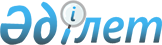 О проекте Календарного плана разработки документов в целях реализации Соглашений, формирующих Единое экономическое пространствоРешение Коллегии Евразийской экономической комиссии от 26 апреля 2012 года № 37

      Коллегия Евразийской экономической комиссии решила:



      1. Одобрить в целом проект Календарного плана разработки документов в целях реализации Соглашений, формирующих Единое экономическое пространство (далее – проект Календарного плана, прилагается).



      2. Члену Коллегии–Министру по конкуренции и антимонопольному регулированию Н.Ш. Алдабергенову проработать со Сторонами срок принятия документов, указанных в пунктах 3.4 и 3.10 проекта Календарного плана.



      3. Одобрить проект решения Совета Евразийской экономической комиссии «О Календарном плане разработки документов в целях реализации Соглашений, формирующих Единое экономическое пространство» (прилагается) и внести его для рассмотрения на очередное заседание Совета Евразийской экономической комиссии. 



      4. Настоящее Решение вступает в силу по истечении десяти дней после дня его официального опубликования.      Председатель                               В.Б. Христенко

Проект            УТВЕРЖДЕН          

Решением Совета Евразийской 

экономической комиссии    

от 26 апреля 2012 г. № 37    

КАЛЕНДАРНЫЙ ПЛАН

разработки документов в целях реализации

Соглашений, формирующих Единое экономическое пространство

Проект             ЕВРАЗИЙСКАЯ ЭКОНОМИЧЕСКАЯ КОМИССИЯ

СОВЕТ РЕШЕНИЕ2012 г.                                   г. Москва 

О Календарном плане разработки документов в целях реализации

Соглашений, формирующих Единое экономическое пространство

      В соответствии с Регламентом работы Евразийской экономической комиссии, утвержденным Решением Высшего Евразийского экономического совета на уровне глав государств от 18 ноября 2011 г. № 1, Совет Евразийской экономической комиссии решил:



      1. Утвердить уточненный Календарный план разработки документов в целях реализации Соглашений, формирующих Единое экономическое пространство (прилагается).



      2. Поручить Коллегии Евразийской экономической комиссии в дальнейшем при необходимости вносить изменения и дополнения в Календарный план, указанный в пункте 1 настоящего Решения.



      3. Коллегии Евразийской экономической комиссии совместно со Сторонами обеспечить выполнение Календарного плана, указанного в пункте 1 настоящего Решения.



      4. Настоящее Решение вступает в силу по истечении десяти дней после дня его официального опубликования.Члены Совета Евразийской экономической комиссии:
					© 2012. РГП на ПХВ «Институт законодательства и правовой информации Республики Казахстан» Министерства юстиции Республики Казахстан
				 № Наименование

документаРаз-

ра-

бот-

чик Ответствен-

ный Член

Коллегии Ответственный

Департамент в

ЕЭКСрок

одобрения/

утверждения

проекта на

Коллегии

Совете ЕЭКСрок

принятия

документа

на ВЕЭС1. Соглашение о согласованной макроэкономической политике1. Соглашение о согласованной макроэкономической политике1. Соглашение о согласованной макроэкономической политике1. Соглашение о согласованной макроэкономической политике1. Соглашение о согласованной макроэкономической политике1. Соглашение о согласованной макроэкономической политике1. Соглашение о согласованной макроэкономической политике1.1Методика расчетов

макроэкономических

показателей, опреде-

ляющих устойчивость

экономического

развитияРФ Т.Д. ВаловаяДепартамент

макроэкономи-

ческой

политикиАвгуст

2012-1.2Критерии, определяю-

щие исключительные

обстоятельства, при

которых могут быть

пересмотрены

количественные

параметры, опреде-

ляющие устойчивость

экономического

развитияРФ Т.Д. ВаловаяДепартамент

макроэкономи-

ческой

политикиСентябрь

2012-1.3Методика определения

сценарных параметров

для разработки

прогнозов социально-

экономического

развития на

трехлетний периодРФТ.Д. ВаловаяДепартамент

макроэкономи-

ческой

политикиАвгуст

2012-1.4Порядок обмена

информацией между

уполномоченными

органами Сторон в

целях проведения

мониторинга экономи-

ческого развития

государств-

участников Соглаше-

ния и мер, предпри-

нимаемых ими в области макроэконо-

мической политикиРФТ.Д. ВаловаяДепартамент

макроэкономи-

ческой

политикиАвгуст

2012-2. Соглашение о единых принципах и правилах регулирования деятельности

субъектов естественных монополий2. Соглашение о единых принципах и правилах регулирования деятельности

субъектов естественных монополий2. Соглашение о единых принципах и правилах регулирования деятельности

субъектов естественных монополий2. Соглашение о единых принципах и правилах регулирования деятельности

субъектов естественных монополий2. Соглашение о единых принципах и правилах регулирования деятельности

субъектов естественных монополий2. Соглашение о единых принципах и правилах регулирования деятельности

субъектов естественных монополий2. Соглашение о единых принципах и правилах регулирования деятельности

субъектов естественных монополий2.1Предложения к

поэтапному плану

формирования ЕЭП (в

секторальном (отрас-

левом) разрезе) в

отношении сфер

естественных

монополийРКД.К. АхметовДепартамент

энергетикиНоябрь

2012-2.2Предложения по

критериям и порядку

проведения монито-

ринга реализации

поэтапного плана

формирования ЕЭПРКД.К. АхметовДепартамент

энергетикиНоябрь

2012-2.3Предложения по

способам координации

(разработки и

реализации) решений

национальных орга-

нов, касающихся сфер

естественных

монополийРКД.К. АхметовДепартамент

энергетикиНоябрь

2012-2.4Перечень нормативных

правовых актов

Сторон в области

регулирования

деятельности

субъектов естес-

твенных монополий,

которые подлежат

сближению, с опреде-

лением последова-

тельности осущест-

вления соответствую-

щих мер по гармо-

низации законода-

тельства в этой

сфереРКД.К. АхметовДепартамент

энергетикиНоябрь

2012-3. Соглашение о единых принципах и правилах конкуренции3. Соглашение о единых принципах и правилах конкуренции3. Соглашение о единых принципах и правилах конкуренции3. Соглашение о единых принципах и правилах конкуренции3. Соглашение о единых принципах и правилах конкуренции3. Соглашение о единых принципах и правилах конкуренции3. Соглашение о единых принципах и правилах конкуренции3.1Методика оценки

состояния

конкуренцииЕЭКН.Ш.

АлдабергеновДепартамент

антимонополь-

ного

регулированияНоябрь

2012-3.2Методика определения

монопольно высоких

(низких) ценЕЭКН.Ш.

АлдабергеновДепартамент

антимонополь-

ного

регулированияНоябрь

2012-3.3Методика расчета и

порядок наложения

штрафов за нарушение

правил конкуренцииЕЭКН.Ш.

АлдабергеновДепартамент

антимонополь-

ного

регулированияНоябрь

2012-3.4Критерии отнесения

рынка к

трансграничномуЕЭКН.Ш.

АлдабергеновДепартамент

антимонополь-

ного

регулированияИюнь

2012Июль

20123.5Порядок рассмотрения

заявлений (материа-

лов) о нарушении

правил конкуренцииЕЭКН.Ш.

АлдабергеновДепартамент

антимонополь-

ного

регулированияНоябрь

2012-3.6Порядок проведения

расследований

нарушений правил

конкуренцииЕЭКН.Ш.

АлдабергеновДепартамент

антимонополь

ного

регулированияНоябрь

2012-3.7Порядок рассмотрения

дел о нарушении

правил конкуренцииЕЭКН.Ш.

АлдабергеновДепартамент

антимонополь-

ного

регулированияНоябрь

2012-3.8Порядок подачи и

рассмотрения

обращений Сторон по

фактам введения

государственного

ценового

регулированияЕЭКН.Ш.

АлдабергеновДепартамент

конкурентной

политики и

политики в

области

государствен-

ных закупокНоябрь

2012-3.9Порядок взаимодей-

ствия, в том числе

информационного, ЕЭК

и уполномоченных

органов СторонЕЭКН.Ш.

АлдабергеновДепартамент

конкурентной

политики и

политики в

области

государствен-

ных закупокНоябрь

2012-3.10Перечень нормативных

правовых актов

Сторон в области

антимонопольной

(конкурентной)

политики, которые

подлежат изменению

или принятию, с

определением

последовательности и

сроков осуществления

мер по гармонизации

законодательства

каждой из Сторон в

данной сфереЕЭКН.Ш.

АлдабергеновДепартамент

конкурентной

политики и

политики в

области

государствен-

ных закупокИюнь

2012Июль

20123.11Модельный закон о

конкуренцииРФН.Ш.

АлдабергеновДепартамент

антимонополь-

ного

регулированияИюнь

2013-3.12Соглашение, опреде-

ляющее порядок

защиты конфиден-

циальной информации

и ответственности за

ее разглашениеРФН.Ш.

АлдабергеновДепартамент

конкурентной

политики и

политики в

области госу-

дарственных

закупок/Депар-

тамент антимо-

нопольного

регулированияИюль

2013-4. Соглашение о единых правилах предоставления промышленных субсидий4. Соглашение о единых правилах предоставления промышленных субсидий4. Соглашение о единых правилах предоставления промышленных субсидий4. Соглашение о единых правилах предоставления промышленных субсидий4. Соглашение о единых правилах предоставления промышленных субсидий4. Соглашение о единых правилах предоставления промышленных субсидий4. Соглашение о единых правилах предоставления промышленных субсидий4.1Протокол к Соглаше-

нию, отражающий:

- порядок обязатель-

ного согласования с

ЕЭК специфических

субсидий;

- порядок проведения

расследований, в том

числе по фактам

нарушения условий и

порядка предостав-

ления и использова-

ния субсидий,

установленных

Соглашением;

- критерии, на основе которых ЕЭК

будет принимать

решение о допусти-

мости или недопу-

стимости специфи-

ческой субсидииРКС.С.

СидорскийДепартамент

промышленной

политикиНоябрь

2015-5. Соглашение о единых правилах государственной поддержки сельского

хозяйства5. Соглашение о единых правилах государственной поддержки сельского

хозяйства5. Соглашение о единых правилах государственной поддержки сельского

хозяйства5. Соглашение о единых правилах государственной поддержки сельского

хозяйства5. Соглашение о единых правилах государственной поддержки сельского

хозяйства5. Соглашение о единых правилах государственной поддержки сельского

хозяйства5. Соглашение о единых правилах государственной поддержки сельского

хозяйства5.1Формат уведомления о

предоставленной на

территории государ-

ств Сторон государ-

ственной поддержки

сельского хозяйства

за отчетный годРБС.С.

СидорскийДепартамент

агропромышлен-

ной политикиУтвержден

Решением

КТС от

18.11.2011

№8135.2Перечень нормативных

правовых актов

Сторон в области

государственной

поддержки сельского

хозяйства, которые

подлежат изменению

или принятию, с

определением после-

довательности и сро-

ков осуществления/

отмены соответствую-

щих мерРБС.С.

СидорскийДепартамент

агропромышлен-

ной политики2012-6. Соглашение о государственных (муниципальных) закупках

(Разработка дополнительных документов не предусмотрена)6. Соглашение о государственных (муниципальных) закупках

(Разработка дополнительных документов не предусмотрена)6. Соглашение о государственных (муниципальных) закупках

(Разработка дополнительных документов не предусмотрена)6. Соглашение о государственных (муниципальных) закупках

(Разработка дополнительных документов не предусмотрена)6. Соглашение о государственных (муниципальных) закупках

(Разработка дополнительных документов не предусмотрена)6. Соглашение о государственных (муниципальных) закупках

(Разработка дополнительных документов не предусмотрена)6. Соглашение о государственных (муниципальных) закупках

(Разработка дополнительных документов не предусмотрена)7. Соглашение о торговле услугами и инвестициях в государствах-членах ЕЭП7. Соглашение о торговле услугами и инвестициях в государствах-членах ЕЭП7. Соглашение о торговле услугами и инвестициях в государствах-членах ЕЭП7. Соглашение о торговле услугами и инвестициях в государствах-членах ЕЭП7. Соглашение о торговле услугами и инвестициях в государствах-членах ЕЭП7. Соглашение о торговле услугами и инвестициях в государствах-членах ЕЭП7. Соглашение о торговле услугами и инвестициях в государствах-членах ЕЭП7.1Соглашение о

требованиях к

осуществлению дея-

тельности на финан-

совых рынках государств-

участников ЕЭП,

предусматривающее

направления и

порядок гармонизации

национальных

законодательств

Сторон, в частности,

в сфере требований и

условий выдачи

лицензий на осущест-

вление видов

деятельности в

секторах банковских

услуг, страховых

услуг и услуг на

рынке ценных бумагРФТ.М.

СулейменовДепартамент

финансового

сектораИюнь

2013Декабрь

20138. Соглашение о единых принципах регулирования в сфере охраны и защиты прав

интеллектуальной собственности8. Соглашение о единых принципах регулирования в сфере охраны и защиты прав

интеллектуальной собственности8. Соглашение о единых принципах регулирования в сфере охраны и защиты прав

интеллектуальной собственности8. Соглашение о единых принципах регулирования в сфере охраны и защиты прав

интеллектуальной собственности8. Соглашение о единых принципах регулирования в сфере охраны и защиты прав

интеллектуальной собственности8. Соглашение о единых принципах регулирования в сфере охраны и защиты прав

интеллектуальной собственности8. Соглашение о единых принципах регулирования в сфере охраны и защиты прав

интеллектуальной собственности8.1Международный

договор о единых

процедурах регистра-

ции товарных знаков

и наименований мест

происхождения това-

ров (географических

указаний)РФТ.М.

СулейменовДепартамент

развития

предпринима-

тельской

деятельности2012-8.2Международный догов-

ор по определению

единого порядка

управления правами

на коллективной

основе, в том числе,

в случае реализации

права на вознагра-

ждение за свободное

воспроизведение

фонограмм и аудиови-

зуальных произведе-

ний в личных целях;

по созданию Сторо-

нами баз данных,

содержащих информа-

цию об охраняемых

объектах авторских и

смежных прав и

порядок организации

информационного

обмена; по созданию

и определению

порядка работы

Комиссии по коорди-

нации работы органи-

заций по коллекти-

вному управлению

государств-

участников ЕЭПРФТ.М.

СулейменовДепартамент

развития

предпринима-

тельской

деятельности2012-8.3Международный дого-

вор о координации

действий уполномо-

ченных органов

Сторон по защите

прав на результаты

интеллектуальной

деятельностиРФТ.М.

СулейменовДепартамент

развития

предпринима-

тельской

деятельности2012-8.4Международный дого-

вор о Координацион-

ном совете ЕЭП по

интеллектуальной

собственности (Поло-

жение о Координа-

ционном совете)РФТ.М.

СулейменовДепартамент

развития

предпринима-

тельской

деятельности2012-9. Соглашение о создании условий на финансовых рынках для обеспечения

свободного движения капитала9. Соглашение о создании условий на финансовых рынках для обеспечения

свободного движения капитала9. Соглашение о создании условий на финансовых рынках для обеспечения

свободного движения капитала9. Соглашение о создании условий на финансовых рынках для обеспечения

свободного движения капитала9. Соглашение о создании условий на финансовых рынках для обеспечения

свободного движения капитала9. Соглашение о создании условий на финансовых рынках для обеспечения

свободного движения капитала9. Соглашение о создании условий на финансовых рынках для обеспечения

свободного движения капитала9.1План мероприятий по

обмену информацией

между уполномочен-

ными органами Сторон

в целях гармонизации

законодательств

Сторон в сферах,

указанных в статьях

2 и 3 Соглашения о

создании условий на

финансовых рынках

для обеспечения

свободного движения

капиталаРФТ.М.

СулейменовДепартамент

финансового

сектораДекабрь 2012-10. Соглашение о согласованных принципах валютной политики10. Соглашение о согласованных принципах валютной политики10. Соглашение о согласованных принципах валютной политики10. Соглашение о согласованных принципах валютной политики10. Соглашение о согласованных принципах валютной политики10. Соглашение о согласованных принципах валютной политики10. Соглашение о согласованных принципах валютной политики10.1Международный дого-

вор между Централь-

ными (национальными)

банками государств-

участников сторон по

проведению согласо

ванной валютной

политикиРКТ.М.

СулейменовДепартамент

финансового

сектора-Принят

Решением

МГС

ЕврАзЭС

(ВО ТС)

№96 от

19.10.201110.2Международный дого-

вор между правитель-

ствами и централь-

ными (национальными)

банками государств-

участников сторон по

вопросам регулиро-

вания валютных

правоотношений и

мерам либерализацииРФТ.М.

СулейменовДепартамент

финансового

сектора2012201210.3Международный дого-

вор о взаимодействии

уполномоченных

органов сторон,

осуществляющих

валютный контрольРФТ.М.

СулейменовДепартамент

финансового

сектора-Принят

Решением

МГС

ЕврАзЭС

(ВО ТС)

№96 от

19.10.201111. Соглашение о порядке организации, управления, функционирования

и развития общих рынков нефти и нефтепродуктов Республики Беларусь,

Республики Казахстан и Российской Федерации11. Соглашение о порядке организации, управления, функционирования

и развития общих рынков нефти и нефтепродуктов Республики Беларусь,

Республики Казахстан и Российской Федерации11. Соглашение о порядке организации, управления, функционирования

и развития общих рынков нефти и нефтепродуктов Республики Беларусь,

Республики Казахстан и Российской Федерации11. Соглашение о порядке организации, управления, функционирования

и развития общих рынков нефти и нефтепродуктов Республики Беларусь,

Республики Казахстан и Российской Федерации11. Соглашение о порядке организации, управления, функционирования

и развития общих рынков нефти и нефтепродуктов Республики Беларусь,

Республики Казахстан и Российской Федерации11. Соглашение о порядке организации, управления, функционирования

и развития общих рынков нефти и нефтепродуктов Республики Беларусь,

Республики Казахстан и Российской Федерации11. Соглашение о порядке организации, управления, функционирования

и развития общих рынков нефти и нефтепродуктов Республики Беларусь,

Республики Казахстан и Российской Федерации11.1Система информа-

ционного обмена на

основе таможенной

информации, включаю-

щей сведения о

поставках, экспорте

и импорте нефти и

нефтепродуктов всеми

видами транспортаРФД.К. АхметовДепартамент

энергетики-Решение

КТС №733

от

16.08.2011

-11.2Методика механизмов

контроля, предотвра-

щающих нарушение

условий СоглашенияРФД.К. АхметовДепартамент

энергетики--11.3Технические регла-

менты, региональные

стандарты и иные

документы по унифи-

кации норм или

стандартов на нефть

и нефтепродукты

государств-

участников ЕЭПРФД.К. АхметовДепартамент

энергетикиИюн

2013-12. Соглашение об обеспечении доступа к услугам естественных монополий в

сфере электроэнергетики, включая основы ценообразования и тарифной политики12. Соглашение об обеспечении доступа к услугам естественных монополий в

сфере электроэнергетики, включая основы ценообразования и тарифной политики12. Соглашение об обеспечении доступа к услугам естественных монополий в

сфере электроэнергетики, включая основы ценообразования и тарифной политики12. Соглашение об обеспечении доступа к услугам естественных монополий в

сфере электроэнергетики, включая основы ценообразования и тарифной политики12. Соглашение об обеспечении доступа к услугам естественных монополий в

сфере электроэнергетики, включая основы ценообразования и тарифной политики12. Соглашение об обеспечении доступа к услугам естественных монополий в

сфере электроэнергетики, включая основы ценообразования и тарифной политики12. Соглашение об обеспечении доступа к услугам естественных монополий в

сфере электроэнергетики, включая основы ценообразования и тарифной политики12.1Методика расчета

фактических объемов

переданной и полу-

ченной электрической

энергии, оформляемых

двусторонними

соглашениями СторонРК Д.К. АхметовДепартамент

энергетики--12.2Двусторонние согла-

шения об обмене

данными почасовых

величин перетоков

электроэнергии по

точкам учета на

МГЛЭП, определяющие

условия и порядок

формирования и

обмена данными

коммерческого учета

электроэнергии по

МГЛЭПРК Д.К. АхметовДепартамент

энергетики--12.3Порядок подачи зая-

вок и формирования

годовых прогнозных

объемов межгосудар-

ственной передачи

электроэнергии

(мощности), подлежа-

щих включению в

прогнозные балансы

производства и

потребления электро-

энергии (мощности),

в том числе учиты-

ваемых при расчете

тарифов на услуги

субъектов естествен-

ных монополийРКД.К. АхметовДепартамент

энергетики --13. Соглашение о правилах доступа к услугам естественных монополий в сфере

транспортировки газа по газотранспортным системам, включая основы

ценообразования и тарифной политики13. Соглашение о правилах доступа к услугам естественных монополий в сфере

транспортировки газа по газотранспортным системам, включая основы

ценообразования и тарифной политики13. Соглашение о правилах доступа к услугам естественных монополий в сфере

транспортировки газа по газотранспортным системам, включая основы

ценообразования и тарифной политики13. Соглашение о правилах доступа к услугам естественных монополий в сфере

транспортировки газа по газотранспортным системам, включая основы

ценообразования и тарифной политики13. Соглашение о правилах доступа к услугам естественных монополий в сфере

транспортировки газа по газотранспортным системам, включая основы

ценообразования и тарифной политики13. Соглашение о правилах доступа к услугам естественных монополий в сфере

транспортировки газа по газотранспортным системам, включая основы

ценообразования и тарифной политики13. Соглашение о правилах доступа к услугам естественных монополий в сфере

транспортировки газа по газотранспортным системам, включая основы

ценообразования и тарифной политики13.1Протокол о заверше-

нии создания системы

информационного

обмена на основе

информации, включаю-

щей в себя сведения

о внутреннем

потреблении газаРФД.К. АхметовДепартамент

энергетики--13.2Протокол о заверше-

нии создания меха-

низмов для подготов-

ки индикативных

прогнозных балансов

в соответствии с

СоглашениемРФД.К. АхметовДепартамент

энергетики--13.3Протокол о заверше-

нии унификации норм

и стандартов на газ

государств-

участников ЕЭПРФД.К. АхметовДепартамент

энергетикиИюнь

2013-13.4Индикативный прог-

нозный баланс газа

государств -

участников ЕЭП

(производство, по-

требление и поставки

для внутренних

потребностей, в том

числе взаимные)

сроком на 5 лет с

ежегодным уточнениемРФД.К. АхметовДепартамент

энергетикиСентябрь

ежегодно-13.5Итоговый Протокол к

Соглашению о завер-

шении выполнения

комплекса мер, явля-

ющихся условием

обеспечения доступа

к услугам естествен-

ных монополий в сфе-

ре транспортировки

газа по газотранс-

портным системам

ЕЭП, включая переход

на рыночные (равно-

доходные) цены на

газ на территориях

государств-

участников ЕЭПРФД.К. АхметовДепартамент

энергетикиДекабрь

2014-14. Соглашение о регулирования доступа к услугам железнодорожного

транспорта, включая основы тарифной политики14. Соглашение о регулирования доступа к услугам железнодорожного

транспорта, включая основы тарифной политики14. Соглашение о регулирования доступа к услугам железнодорожного

транспорта, включая основы тарифной политики14. Соглашение о регулирования доступа к услугам железнодорожного

транспорта, включая основы тарифной политики14. Соглашение о регулирования доступа к услугам железнодорожного

транспорта, включая основы тарифной политики14. Соглашение о регулирования доступа к услугам железнодорожного

транспорта, включая основы тарифной политики14. Соглашение о регулирования доступа к услугам железнодорожного

транспорта, включая основы тарифной политики14.1Единые правила уста-

новления исключи-

тельных тарифов,

определяющих порядок

предоставления

исключительных

тарифов и перечень

необходимых материа-

лов, обосновывающих

необходимость уста-

новления исключи-

тельных тарифов для

товаропроизводителей

государств СторонРКД.К. АхметовДепартамент

транспорта и

инфраструктурыИюнь

2012-14.2Правила рассмотрения

ЕЭК заявлений

потребителей с нару-

шении их прав и

интересов действиями

организаций железно-

дорожного транспорта

по изменению уровня

тарифов на перевозку

грузовРКД.К. АхметовДепартамент

транспорта и

инфраструктурыИюнь

2012-14.3Правила доступа к услугам инфраструк-

туры в рамках ЕЭПРКД.К. АхметовДепартамент

транспорта и

инфраструктурыДекабрь 2012-14.4Правила оказания

услуг инфраструктурыРКД.К. АхметовДепартамент

транспорта и

инфраструктурыДекабрь 2012-15. Соглашение о сотрудничестве по противодействию нелегальной трудовой

миграции из третьих государств15. Соглашение о сотрудничестве по противодействию нелегальной трудовой

миграции из третьих государств15. Соглашение о сотрудничестве по противодействию нелегальной трудовой

миграции из третьих государств15. Соглашение о сотрудничестве по противодействию нелегальной трудовой

миграции из третьих государств15. Соглашение о сотрудничестве по противодействию нелегальной трудовой

миграции из третьих государств15. Соглашение о сотрудничестве по противодействию нелегальной трудовой

миграции из третьих государств15. Соглашение о сотрудничестве по противодействию нелегальной трудовой

миграции из третьих государств15.1Соглашения о реад-

миссии с государ-

ствами, не являющи-

мися участниками

Соглашения о сотруд-

ничестве по противо-

действию нелегальной

трудовой миграции из

третьих государствРФТ.М.

СулейменовДепартамент

развития

предпринима-

тельской

деятельностиПо мере

необходи-

мости-16. Соглашение о правовом статусе трудящихся-мигрантов и членов их семей

(Разработка дополнительных документов не предусмотрена)16. Соглашение о правовом статусе трудящихся-мигрантов и членов их семей

(Разработка дополнительных документов не предусмотрена)16. Соглашение о правовом статусе трудящихся-мигрантов и членов их семей

(Разработка дополнительных документов не предусмотрена)16. Соглашение о правовом статусе трудящихся-мигрантов и членов их семей

(Разработка дополнительных документов не предусмотрена)16. Соглашение о правовом статусе трудящихся-мигрантов и членов их семей

(Разработка дополнительных документов не предусмотрена)16. Соглашение о правовом статусе трудящихся-мигрантов и членов их семей

(Разработка дополнительных документов не предусмотрена)16. Соглашение о правовом статусе трудящихся-мигрантов и членов их семей

(Разработка дополнительных документов не предусмотрена)17. Соглашение о единых принципах и правилах технического регулирования

в Республике Беларусь, Республике Казахстан и Российской Федерации17. Соглашение о единых принципах и правилах технического регулирования

в Республике Беларусь, Республике Казахстан и Российской Федерации17. Соглашение о единых принципах и правилах технического регулирования

в Республике Беларусь, Республике Казахстан и Российской Федерации17. Соглашение о единых принципах и правилах технического регулирования

в Республике Беларусь, Республике Казахстан и Российской Федерации17. Соглашение о единых принципах и правилах технического регулирования

в Республике Беларусь, Республике Казахстан и Российской Федерации17. Соглашение о единых принципах и правилах технического регулирования

в Республике Беларусь, Республике Казахстан и Российской Федерации17. Соглашение о единых принципах и правилах технического регулирования

в Республике Беларусь, Республике Казахстан и Российской Федерации17.1Единый перечень

продукции, в отноше-

нии которой утвер-

ждаются обязательные

требования, и

порядок его веденияРБВ.Н.

КорешковДепартамент

технического

регулирования

и аккредитации-Утвержден

Решением

КТС № 526

от

28.01.201117.2Типовые схемы оценки

(подтверждения)

соответствияРБВ.Н.

КорешковДепартамент

технического

регулирования

и аккредитации-Утвержден

Решением

КТС № 621

от

07.04.201117.3Единые формы докуме-

нтов об оценке (под-

тверждения) соответ-

ствия (декларации о

соответствии техни-

ческим регламентам

ТС, сертификата

соответствия

техническим

регламентам ТС)РБВ.Н.

КорешковДепартамент

технического

регулирования

и аккредитации-Утвержден

Решением

КТС № 319

от

18.06.201017.4Положение о порядке

формирования пере-

чней международных и

региональных (межго-

сударственных) стан-

дартов, обеспечиваю-

щих соблюдение тре-

бований технических

регламентов ТС и

необходимых для

осуществления оценки

(подтверждения)

соответствияРБВ.Н.

КорешковДепартамент

технического

регулирования

и аккредитации-Утвержден

Решением

КТС № 629

от

04.04.2011От Республики

БеларусьС. РумасОт Республики

КазахстанК. КелимбетовОт Российской

ФедерацииИ. Шувалов